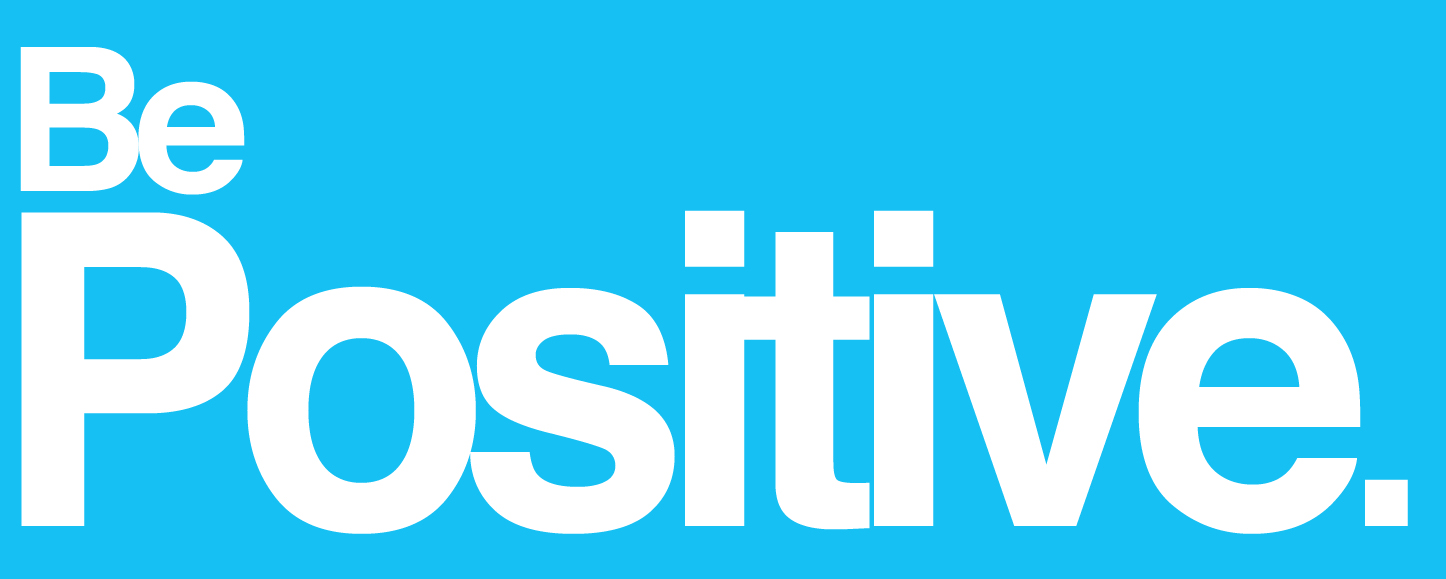 Prevent Risk Assessment StrategyUpdated July 2019Related policy – SafeguardingWhat is Prevent? Prevent is the Government’s strategy to stop people becoming involved in violent extremism or supporting terrorism, in all its forms. Prevent works within the non-criminal space, using early engagement to encourage individuals and communities to challenge violent extremist ideologies and behaviours. Prevent and Safeguarding LeadAngus Laing 07710 672867 anguslaing@bepositivenow.co.ukProtecting learners from the risk of radicalisation is seen as part of Be Positive’s wider safeguarding duties and is similar in nature to protecting learners from other forms of harm and abuse. Our AimsThe aim of the Prevent Strategy is to ensure that we are able to monitor, manage and deal effectively with the threat posed by any individual or group of individuals engaging in violent extremism in the name of ideology or belief. This is achieved through: Developing staff and learner awareness and understanding of the Prevent agenda. Ensuring that staff and members of the business are aware of and able to carry out their roles and responsibilities in preventing violent extremism and radicalisation. Promoting and reinforcing shared values, to create space for free and open debate, and support the learner voice. Documenting and recognising current practice across our sites, which effectively manages the risk of learners being exposed to extremism and becoming radicalised. Understanding and managing the potential risks within our sites and from external influences including the display of extremist materials and the hiring of College premises. Adopting effective ICT security and responsible user policies and promoting these to all staff and learners. Be Positive is committed to providing a learning experience which promotes knowledge, skills and understanding in order to build the resilience of all learners, by undermining extremist ideology and supporting the learner voice. This will be achieved through: Embedding equality, diversity and inclusion across the curriculum and promoting community cohesion and fundamental British values Promoting wider skill development such as social and emotional wellbeing Developing a curriculum which recognises local needs, challenges extremism and promotes universal rights Teaching and learning strategies which explore controversial issues in a way which promotes equality, diversity and inclusion Use of external organisations to support learning and promote respect To ensure that our community remains safe, the following support will be in place for learners: Effective support services which provide clear information, advice and guidance on preventing learners from being drawn into extremism and radicalisation Literature written in clear and simple language which promotes equality, diversity and inclusion and undermines extremist ideology Support for learners and staff and guidance on how to access support through community partners A clear Learner Leadership Strategy to ensure that the learner voice is heard and concerns of the learners are acted upon Support for at risk learners through safeguarding processes A focus on closing the achievement gaps for all learners Risk Assessment / Action PlanRiskRAGActionsKey StaffReview dateLeadershipDo the following people, if applicable, have a good understanding of their own and institutional responsibilities in relation to the "Prevent Duty"? GreenAll Students understand Prevent duty at induction and all staff are trainedAll Staff and StudentsJuly 2020Staff TrainingExemplify British Values in their management, teaching and through general behaviours in the institution Understand the factors that make people vulnerable to being drawn into terrorism and to challenge extremist ideas which are used by terrorist groups and can purport to legitimise terrorism Have sufficient training to be able to recognise this vulnerability and be aware of what action to take in response Ensure learners are aware of risk of being drawn into terrorism GreenGreenGreenGreenBritish values are promoted to students at induction and through postersAll Staff and StudentsJuly 2020WelfareAre there adequate arrangements and resources in place provide pastoral care and support as required by the institution? GreenLearners have access to 1:1 support pre, during and post learning and know who to contact to raise concerns.All Staff and StudentsJuly 2020IT Policies and Procedures 1)  Does the institution have a policy relating to the use of IT and does it contain a specific reference and inclusion of the Prevent Duty? 2)  Does the institution employ filtering/firewall systems to prevent staff/student, apprentice or trainees/visitors from accessing extremist websites and material? 3)  Does this also include the use of using their own devices via Wi-Fi? 4)  Does the system alert to serious and/or repeated breaches or attempted breaches of the policy? GreenGreenGreenAmberIT is controlled by a firewall including Wi-FiWe need to implement an alert systemDirectorJanuary 2020Prayer and Faith Facilities  Does the institution have prayer facilities? Are they good governance and management procedures in place in respect of activities and space in these facilities? GreenGreenWe have space at all centres for prayer and will arrange for space/time as required.DirectorJuly 2020SubcontractorsDo all subcontracts include an agreement to comply with the Prevent duty Have all staff from contracted organisations who come into contact with your students, apprentices or trainees undergone training for Prevent Does awareness training extend to sub-contracted staff and volunteers? Is the institution vigilant to the radicalisation of staff by contracted staff and volunteers? GreenGreenGreenGreenAll self employed staff and volunteers are trained and implement Prevent duty DirectorJuly 2020SafeguardingIs protection against the risk of radicalisation and extremism included within Safeguarding and other relevant policies? Do Safeguarding and welfare staff receive additional and ongoing training to enable the effective understanding and handling of referrals relating to radicalisation and extremism? Does the institution utilise Channel as a support mechanism in cases of radicalisation and extremism? Each institution should carry out a risk assessment which assess where and how students or staff may be at risk of being drawn into terrorism. GreenGreenAmberGreenEvery centre and course is risk assessed, all staff are safeguarding trained.We need to develop Channel further.Jaunary 2020